			    Theme 7			      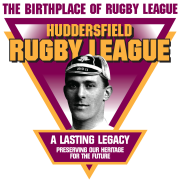 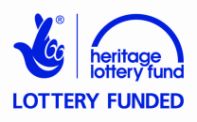 ChampionsTeacher NotesAimsto read, understand and interpret information from tabulated fixtures and results  to read, understand and interpret information from league tablesto answer questions that show understanding of fixtures and results tables and of league tables   to plan and conduct an investigation about the likelihood of drawn matches in high-scoring and low-scoring gamesto learn that statistics are integral to sportto equip children to follow the fortunes of Huddersfield Giants RLFC and other sports clubs through the clubs’ fixture lists, results and league tables.  Related Knowledge and Skillsscanning for informationinterpreting datamental arithmetic strategiessolving problemsunderstanding equationscalculation of percentageswriting short explanations and opinionsuse of calculatorTime6 x 60 mins lessonsResources	Pupil Resource Sheet: Match Results 2001-2002	 Pupil Activity Sheet 1: Match Results 2001-2002Pupil Activity Sheet 2: Completing League Table 2001-2002Pupil Activity Sheet 3: League Table 2001-2002Pupil Activity Sheet 4: Results and Table 2001-2002Pupil Activity Sheet 5: Completing the Match Results 1914-15Pupil Activity Sheet 6: Match Results 1914-15 Pupil Activity Sheet 7: Completing the League Table 1914-15Pupil Activity Sheet 8: League Table 1914-15Pupil Activity Sheet 9: Results and Table 1914-15Pupil Activity Sheet 10: League Table 1919-1920Pupil Activity Sheet 11: Comparing 2001-2002 and 1914-15Pupil Activity Sheet 12: Are Draws More Likely in Low-Scoring Games Compared to High Scoring Games?Teacher Answer Sheet calculator, diceDifferentiation Strategies		Less able children/pairs:	pairs should include at least one good reader to ensure access to information	More able children/pairs:	opportunity to take responsibility and lead pairs activities.	opportunity to set and ask questions to other children	progress to extension activities.OverviewActivities1.1 Class introductionIntroduce the Pupil Resource Sheet, ‘Match Results 2001-2002’. Tell the class that this is the complete list of league matches played by Huddersfield Giants in the season 2001-2002. Read the information on the first page. Establish understanding of the column headings and that alternate rows have grey shading to make it easier to read across the lines. Ask some simple questions to test basic understanding.	Read through the questions on Pupil Activity Sheet 1.	Organise children to work individually or in pairs on Pupil Activity Sheet 1. 1.2 Individual and/or pairs written answersEarly finishers can set questions from the results table for other children.1.3 Class discussion, children reporting backGo through the answers with the class, using the Teacher Answer Sheet.Questions 9, 10 and 12b require logical reasoning and a little interpretation.Allow children who finish early to ask their own questions to the rest of the class.2.1 Class introductionRead Pupil Activity Sheet 2, the final league table for the season 2001-2002, showing the positions of all the clubs in Huddersfield Giants’ league. Point out that Huddersfield’s results from the Pupil Resource Sheet are represented on the Huddersfield line in this table. Establish understanding of the column headings and that alternate rows have grey shading to make it easier to read across the lines. Ask some simple calculation questions to test understanding of: 		2 points for a win and one for a draw		every team’s number of wins, draws and losses adding up to number of 			    matches played – 27		how to calculate missing numbers from different columns.2.2 Individual and/or pairs written answersEarly finishers can set questions from the league table for other children.2.3 Class discussion, children reporting backGo through the answers with the class, using the Teacher Answer Sheet.Allow children who finish early to ask their own questions to the rest of the class.3.1 Class introductionRead Pupil Activity Sheet 3, (questions about Pupil Activity Sheet 2, league table 2001-02) to establish that:		Part A questions 1 to 9 require location of one piece of information		Part B questions 1 to 5 are mainly about points scored and conceded and 			    require scanning to locate more than one piece of information		Part B question 6 is about completing equations, including the function of 		    parentheses		Part C is about understanding and interpreting information about how the 		    league was organised, forming an opinion about and explaining whether 		    this was fair, and predicting likelihoods if it had been organised differently.Organise children to work individually or in pairs. 3.2 Individual and/or pairs written answersEarly finishers can set questions from the league table for other children.3.3 Class discussion, children reporting backGo through the answers with the class, using the Teacher Answer Sheet.Allow children who finish early to ask their own questions to the rest of the class.4.1 Class introductionRead Pupil Activity Sheet 4 (questions about the Pupil Resource Sheet and Pupil Activity Sheet 2) to establish that these questions require information from two separate sources, match results and league positions. Tell children that the approach they will need to answer these questions is to:		decide what information they need to find from each source		decide on the most efficient way of locating the information		scan to find the information they need.    4.2 Individual and/or pairs written answersEarly finishers can set questions from the league table for other children.4.3 Class discussion, children reporting backGo through the answers with the class, using the Teacher Answer Sheet.Allow children who finish early to ask their own questions to the rest of the class.5.1 Class introductionIntroduce Pupil Activity Sheet 5, ‘Completing the Match Results 1914-15’. Tell the class that: 	this is the complete list of league matches played by Huddersfield Northern Union 	    Rugby Football Club in the season 1914-15	this club was renamed ‘Huddersfield Rugby League Football Club in 1922 when 	    the northern union adopted the name ‘rugby league’, and renamed 	  	  	    ‘Huddersfield Giants Rugby League Football Club in 1996 as part of modern 	    day commercial branding.Read the information on the first page. Establish understanding of:	column headings 	alternate rows of grey shading to make it easier to read across the lines	the four competitions that Huddersfield entered and that asterisked matches 	 	    counted towards the League Championship and the Yorkshire League. Ask some simple questions to test basic understanding and locate the missing information .	Organise children to work individually or in pairs. 5.2 Individual and/or pairs written answersEarly finishers can set questions from the table for other children.5.3 Class discussion, children reporting backGo through the answers with the class, using the Teacher Answer Sheet.Allow children who finish early to ask their own questions to the rest of the class.6.1 Class introductionRead through the questions on Pupil Activity Sheet 6.Ask some simple questions to revise basic understanding of the match results table.Organise children to work individually or in pairs. 6.2 Individual and/or pairs written answersEarly finishers can set questions from the results table for other children.6.3 Class discussion, children reporting backGo through the answers with the class, using the Teacher Answer Sheet.Allow children who finish early to ask their own questions to the rest of the class.7.1 Class introductionRead Pupil Activity Sheet 7, the final league table for the season 1914-15, showing the positions of all the clubs in Huddersfield’s league.Point out that Huddersfield’s Championship results from Pupil Activity Sheet 5 are represented on the Huddersfield line in this table. Establish understanding of the column headings and that alternate rows have grey shading to make it easier to read across the lines. Ask some simple calculation questions to test understanding of: 		2 points for a win and one for a draw		every team’s number of wins, draws and losses adding up to number of 			    matches played – e.g. 34 for Huddersfield, 32 for Wakefield Trinity and 30 		    for Swinton		how to calculate missing numbers from different columns.7.2 Individual and/or pairs written answersEarly finishers can set questions from the league table for other children.7.3 Class discussion, children reporting backGo through the answers with the class, using the Teacher Answer Sheet.Allow children who finish early to ask their own questions to the rest of the class.8.1 Class introductionRead Pupil Activity Sheet 8, (questions about Pupil Activity Sheet 7, league table 1914-15) to establish that:		Part A questions 1 to 9 require location of one piece of information		Part A questions 10 to 15 require location of more than one piece of 			    information		Part B questions 1 to 7 are about points scored and conceded and 			    require scanning to locate more than one piece of information		Part B questions 8 to 12 are about points gained from winning and drawing 		    matches		Part C is about completing equations, including the function of parentheses		Part D questions 1 to 6 are about understanding and calculating the 			    percentage of points gained from the points available		Part D questions 7 to 11 are about understanding and interpreting information 		    about how the league was organised, and forming an opinion about and 		    explaining whether this was fair. 8.2 Individual and/or pairs written answersEarly finishers can set questions from the league table for other children.8.3 Class discussion, children reporting backGo through the answers with the class, using the Teacher Answer Sheet.Allow children who finish early to ask their own questions to the rest of the class.9.1 Class introductionRead Pupil Activity Sheet 9 (questions about the Pupil Activity Sheets 5 and 7) to establish that these questions require information from two separate sources, match results and league positions 1914-15. Tell children that the approach they will need to answer these questions is to:		decide what information they need to find from each source		decide on the most efficient way of locating the information		scan to find the information they need.    9.2 Individual and/or pairs written answersEarly finishers can set questions from the league table for other children.9.3 Class discussion, children reporting backGo through the answers with the class, using the Teacher Answer Sheet.Allow children who finish early to ask their own questions to the rest of the class.10.1 Class introductionRead Pupil Activity Sheet 10, establishing that children are to: 	    estimate percentage of points each gained from the points available to them in the 	        1919-20 season	    use these estimates to decide on their final positions 	    calculate actual percentage of points each team gained from the points available	    write actual final positions10.2 Individual and/or pairs written answers10.3 Class discussion, children reporting backGo through the answers with the class, using the Teacher Answer Sheet.Allow children who finish early to ask their own questions to the rest of the class.11.1 Class introductionRead Pupil Activity Sheet 11, explaining that:		questions refer to information on Pupil Activity Sheets 2 and 7, (league 			    tables 2001-02 and 1914-15)		questions 1 to 4 help the children to compare the number of drawn matches in 	    	    1914-15 and in 2001-02		questions 5 to 9 help the children to compare the number of points scored in 		    matches in 1914-15 and in 2001-02		question 10 is about drawing a conclusion about the likelihood of drawn 			    matches in high-scoring games compared to low-scoring games.11.2 Individual and/or pairs written answers11.3 Class discussion, children reporting back Go through the answers with the class, using the Teacher Answer Sheet.Draw conclusions from the results of children’s calculations and interpretation of results from 1914-15 and 2001-02 – 2001-02 saw significantly more points per game and a significantly lower percentage of drawn games, indicating a greater likelihood of drawn matches in lower scoring games.Ask children how they could check this theory further, e.g.	investigate other rugby league seasons 	compare rugby league tables with tables in association football – a much lower- 	    scoring game.12.1 Class introductionRead Pupil Activity Sheet 12, explaining that children are to: 		devise dice games that test the theory that a game with lower scoring matches 	  	    produces more draws than a game with higher scoring matches		decide how many times they are going to play their games before they can 		    see a genuine pattern in the results 		play their games and record the results		draw conclusions from their results.12.2 Individual and/or pairs investigations12.3 Collation of Class ResultsCollate the results of the class’s high and low scoring gamesReach a class conclusion on the theory that higher scoring games produce fewer draws than lower scoring games.ActivityNumberClass Organisation/ActivityMain IdeaResource1.1Class introductionReading Huddersfield Giants’ tabulated match results 2001-02; answering mainly literal questions to show understandingPupil Resource SheetPupil Activity Sheet 11.2Individual and/or pairs written answers1.3Class discussion, children reporting backTeacher Answer Sheet2.1Class introductionReading, understanding and completing league table 2001-02Pupil Activity Sheet 22.2Individual and/or pairs written answers2.3Class discussion, children reporting back Teacher Answer Sheet3.1Class introductionAnswering questions about league table 2001-02Pupil Activity Sheets 2 and 33.2Individual and/or pairs written answers3.3Class discussion, children reporting backTeacher Answer Sheet4.1Class introductionAnswering questions requiring information from two sources, match results and league table 2001-02 Pupil Resource SheetPupil Activity Sheets 2 and 44.2Individual and/or pairs written answers 4.3Class discussion, children reporting back Teacher Answer Sheet5.1Class introduction Adding ‘W’, ‘D’ or ‘L’ to the ‘Result’ column and missing numbers from the ‘Points For’ and ‘Points Against’ columns of match results 1914-15  Pupil Activity Sheet 55.2Individual and/or pairs written answers 5.3Class discussion, children reporting back Teacher Answer Sheet6.1Class introductionReading Huddersfield’s tabulated match results 1914-15; answering questions to show understandingPupil Activity Sheets 5 and 66.2Individual and/or pairs written answers6.3Class discussion, children reporting backTeacher Answer Sheet7.1Class introductionAdding missing numbers to the final league table 1914-15Pupil Activity Sheet 77.2Individual and/or pairs written answers7.3Class discussion, children reporting backTeacher Answer Sheet8.1Class introductionReading final league table 1914-15; answering questions to show understandingPupil Activity Sheets 7 and 88.2Individual and/or pairs written answers8.3Class discussion, children reporting backTeacher Answer Sheet9.1Class introductionAnswering questions requiring information from two sources (match results and league table 1914-15)Pupil Activity Sheets 5, 7 and 99.2Individual and/or pairs written answers9.3Class discussion, children reporting backTeacher Answer Sheet10.1Class introductionFor all 25 teams in season 1919-20:estimating percentage points gained and final league positions;calculating percentage points gained and final league positionsPupil Activity Sheet 10 10.2Individual and/or pairs written answers10.3Class discussion, children reporting backTeacher Answer Sheet11.1Class introductionInvestigating which season, 1914-15 or 2001-02, had the higher scoring matches and which produced the highest percentage of drawn matchesPupil Resource Sheet andPupil Activity Sheets 2, 7and 1111.2Individual and/or pairs written answers11.3Class discussion, children reporting backTeacher Answer Sheet12.1Class introductionInventing and playing lower scoring and higher scoring dice games to investigate the theory that a game with lower scoring matches produces more draws than a game with higher scoring matches Pupil Activity Sheet 1212.2Individual and/or pairs investigations12.3Collation of Class ResultsRecording all class results; concluding that higher scoring matches produce fewer draws than lower scoring matches